MENU dla klas 1-8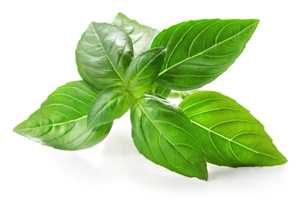 Do każdego posiłku jest podawane picie np: ( herbata, kompot, woda, lemoniada, soki 100% …)ALERGENY: (PN: 1,3,7,9) (WT: 1,3,7,9) (ŚR: 1,3,7,9) (CZW: 1,3,7,9) (PT: 1,3,4,7,9)informacje o alergenach Zgodnie z rozporządzeniem Parlamentu Europejskiego i Rady Nr 1169/2011 w sprawie przekazywania konsumentom informacji na temat żywności, które ze szczególnym uwzględnieniem alergenów, muszą być łatwo dostępne, tak aby rodzic miał świadomość, że w odniesieniu do danej żywności występują kwestie związane z alergiami i nietolerancją pokarmową. W związku z powyższym przy jadłospisie będzie można znaleźć spis alergenów, a przy każdym daniu numer alergenu jaki zawiera to danie.Numery alergenów występujących w posiłkach : Zboża zawierające gluten (pszenica, żyto, jęczmień, owies, orkisz, pszenica kamut,) Skorupiaki i produkty pochodne (produkty przygotowane na ich bazie)Jaja i produkty pochodne (produkty przygotowane na ich bazie)Ryby i produkty pochodne (produkty przygotowane na ich bazie)Orzeszki ziemne (arachidowe i produkty przygotowane na ich bazie)Soja i produkty pochodne (produkty przygotowane na ich bazie)Mleko i produkty pochodne (produkty przygotowane na ich bazie)Orzechy (migdały, orzechy laskowe, orzechy włoskie, orzechy nerkowca, orzechy pekan, orzechy brazylijskie, orzechy pistacjowe, orzechy makadamia lub orzechy oraz produkty przygotowane na ich bazie)Seler i produkty pochodne (produkty przygotowane na ich bazie)Gorczyca i produkty pochodne (produkty przygotowane na ich bazie)Nasiona sezamu i produkty pochodne (przygotowane na ich bazie)Dwutlenek siarki Łubin (produkty przygotowane na ich bazie)Mięczaki (produkty przygotowane na ich bazie)Do przygotowania posiłków używane są przyprawy:pieprz, ziele angielskie, liść laurowy, majeranek, oregano, bazylia, zioła prowansalskie, papryka słodka, pieprz ziołowy, kwasek cytrynowy, cukier waniiowy.Zgodnie z informacjami od producentów mogą one zawierać śladowe ilości : glutenu, mleka, jaj, soi, selera, gorczycy.Również zgodnie z informacjami od producentów niektóre wyroby wędliniarskie  mogą zawierać śladowe ilości soi.Poniedziałek18.11Wtorek19.11Środa20.11Czwartek21.11Piątek22.11Obiad Zupa: pomidorowa z ryżem i warzywamiII danie: pierogi z serem z polewą jogurtową i brzoskwinią Obiad: Zupa: żurek z jajkiem i ziemniakami II danie: schab pieczony z kaszą gryczaną Buraczki ObiadZupa: zacierkowa na rosole z warzywami II danie: kotlet z piersi indyka z ziemniakami Surówka z czerwonej kapusty z rodzynkami ObiadZupa: fasolowa na wędzonce z ziemniakami II danie:  kurczak z ryżem z (papryka kolorową, brokułem , cukinią, kalafiorem, fasolką szparagową)Obiad Zupa: jarzynowa z ziemniakami II danie: penne ze szpinakiem i serem feta 